План застройки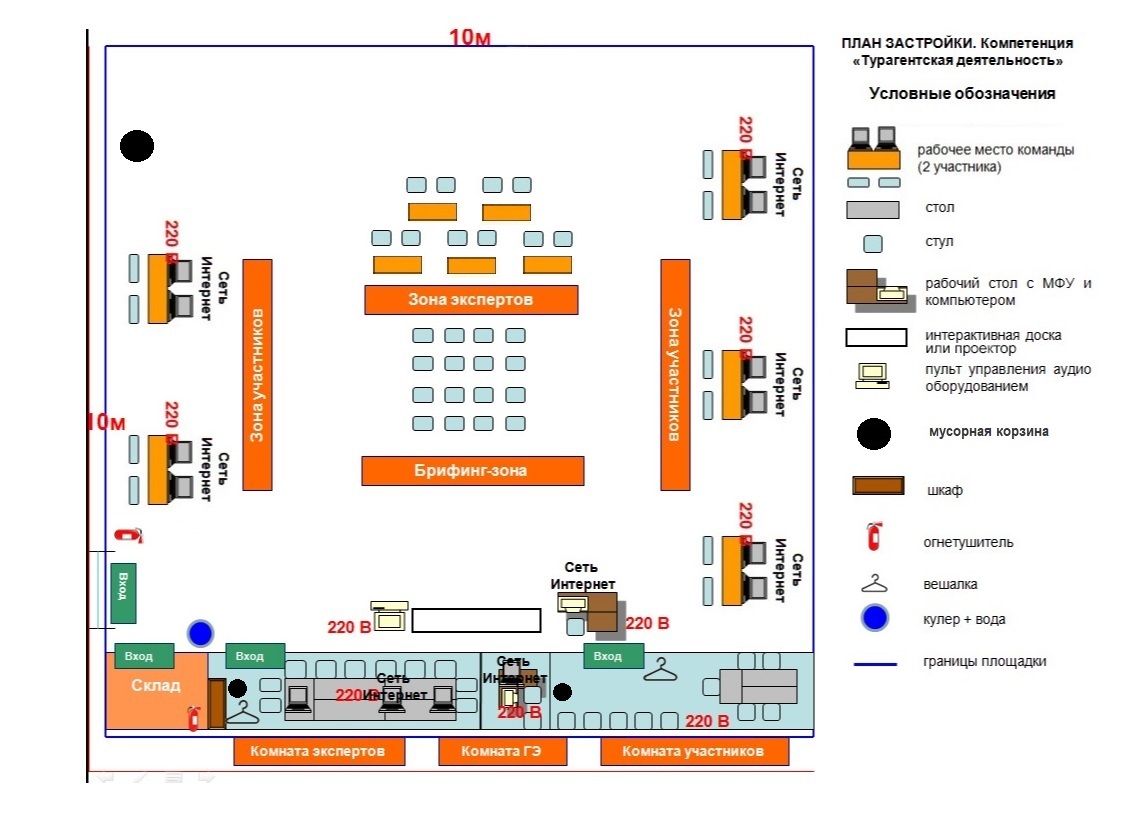 